2017 STATE OF THE BAY REPORT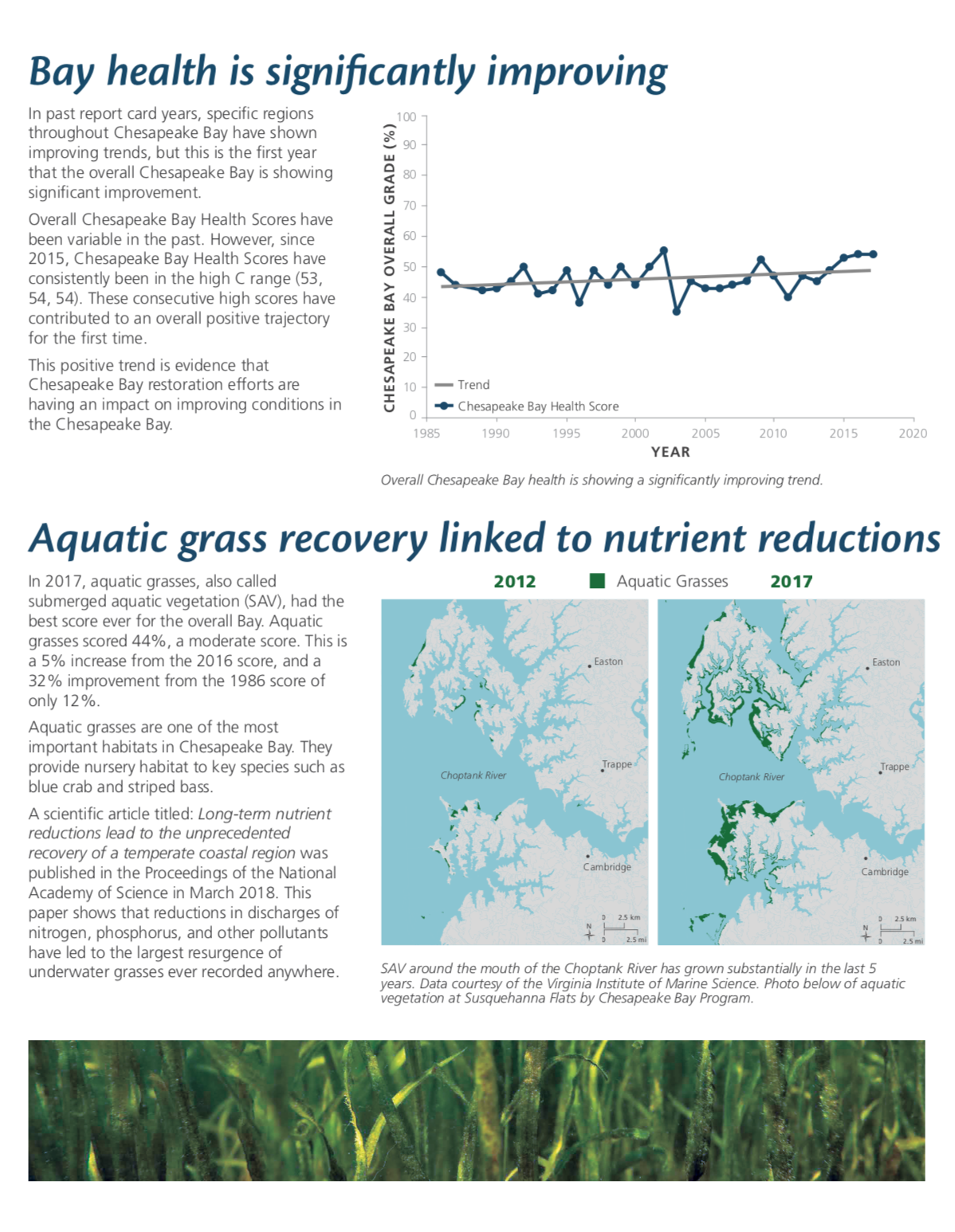 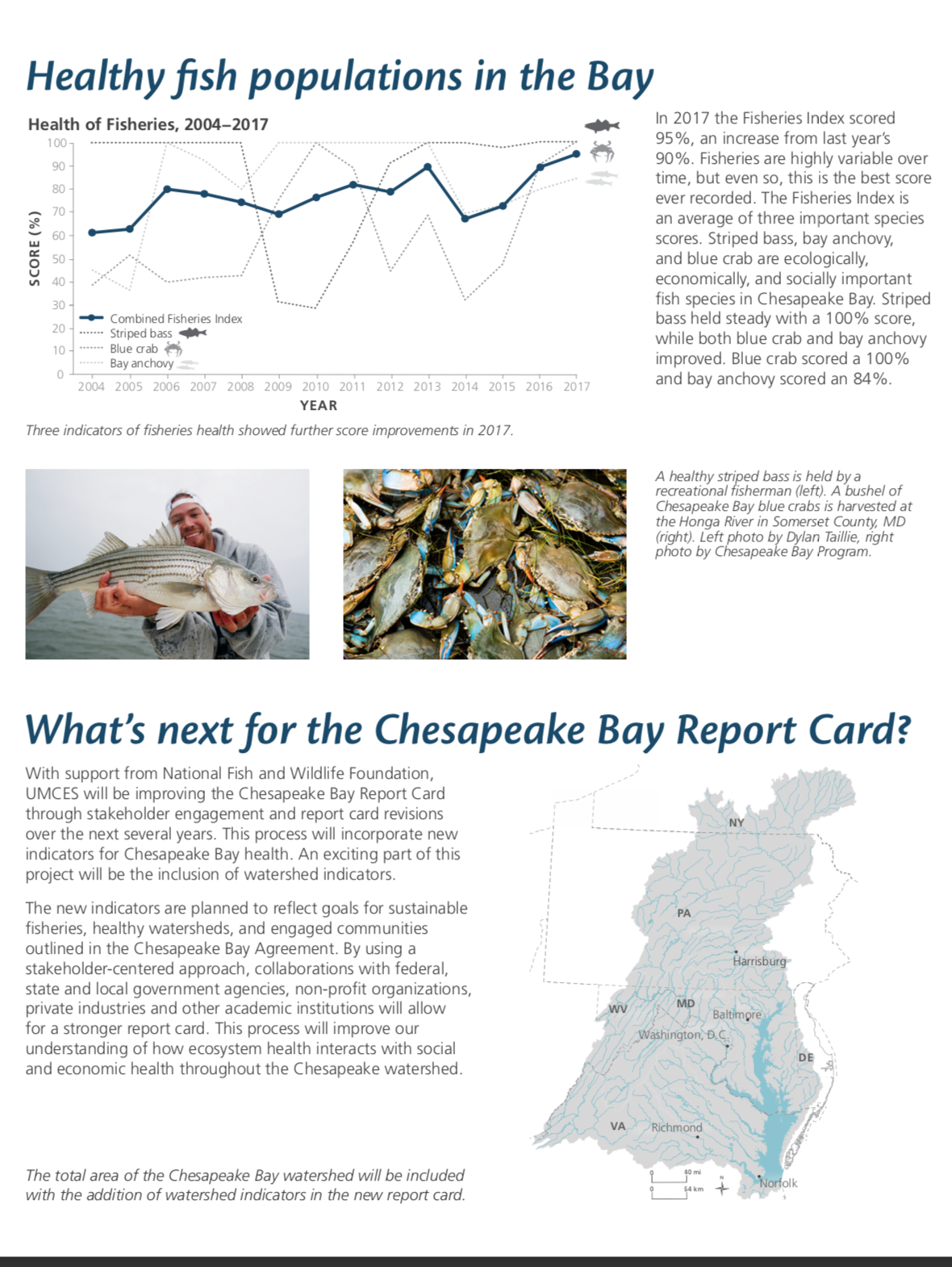 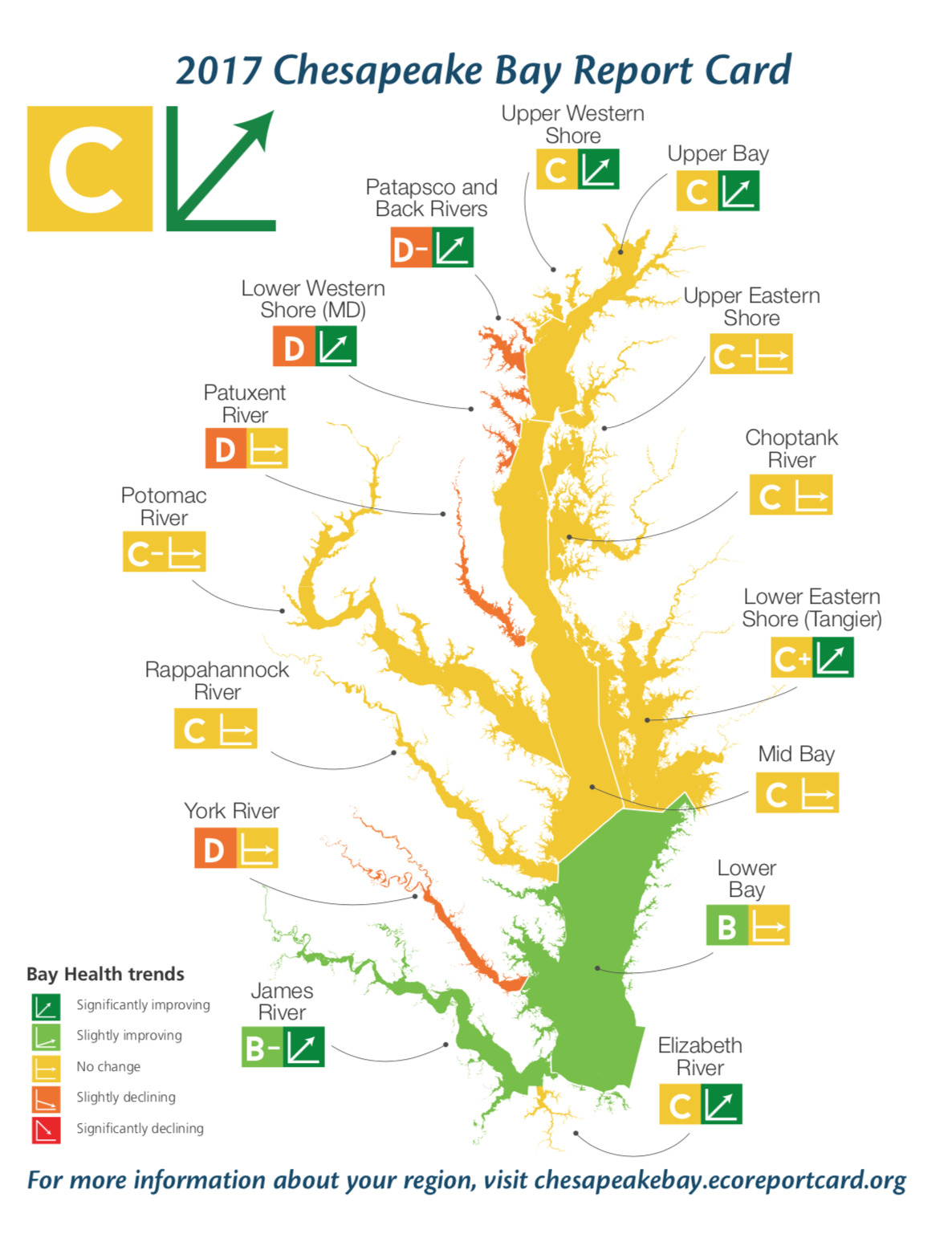 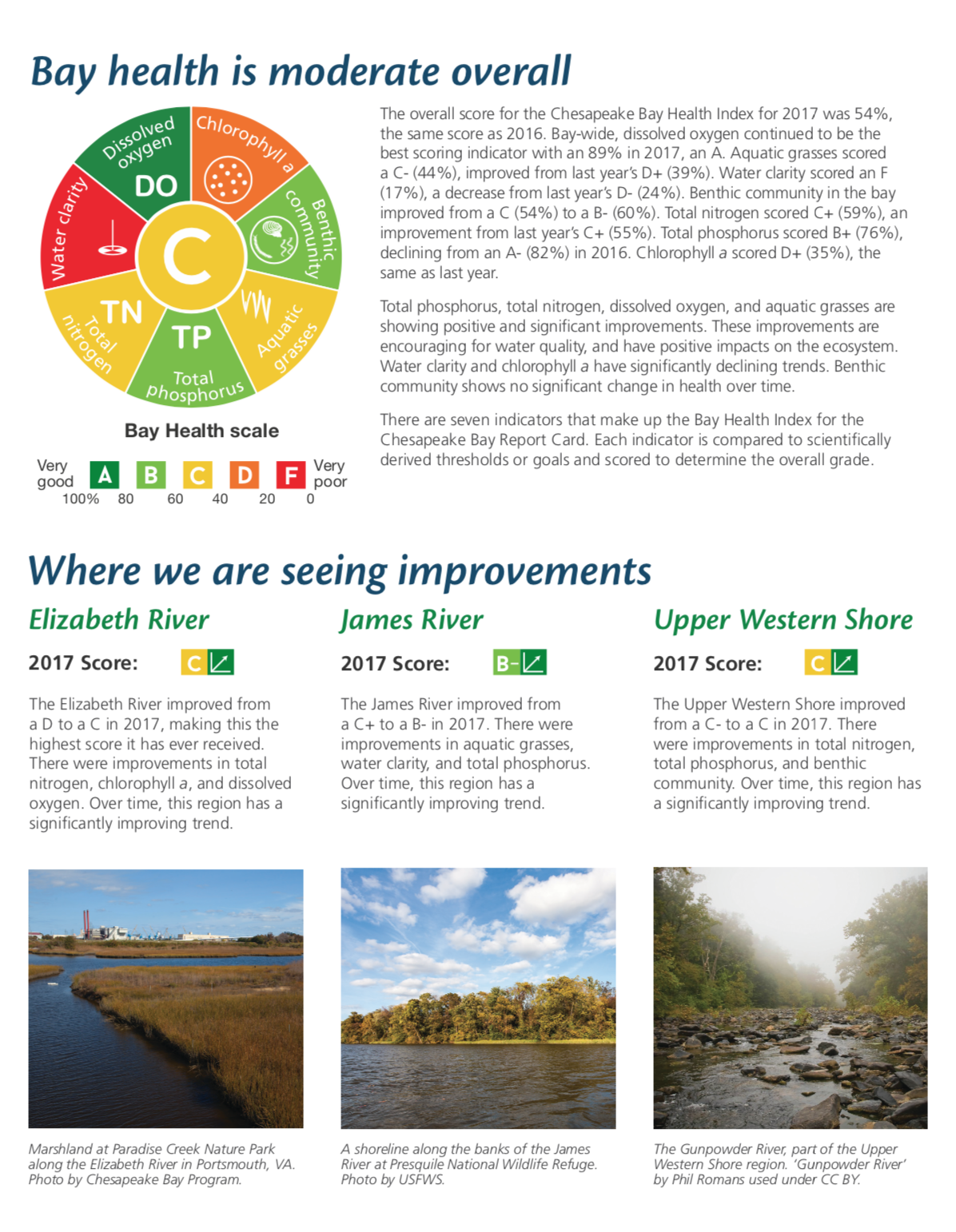 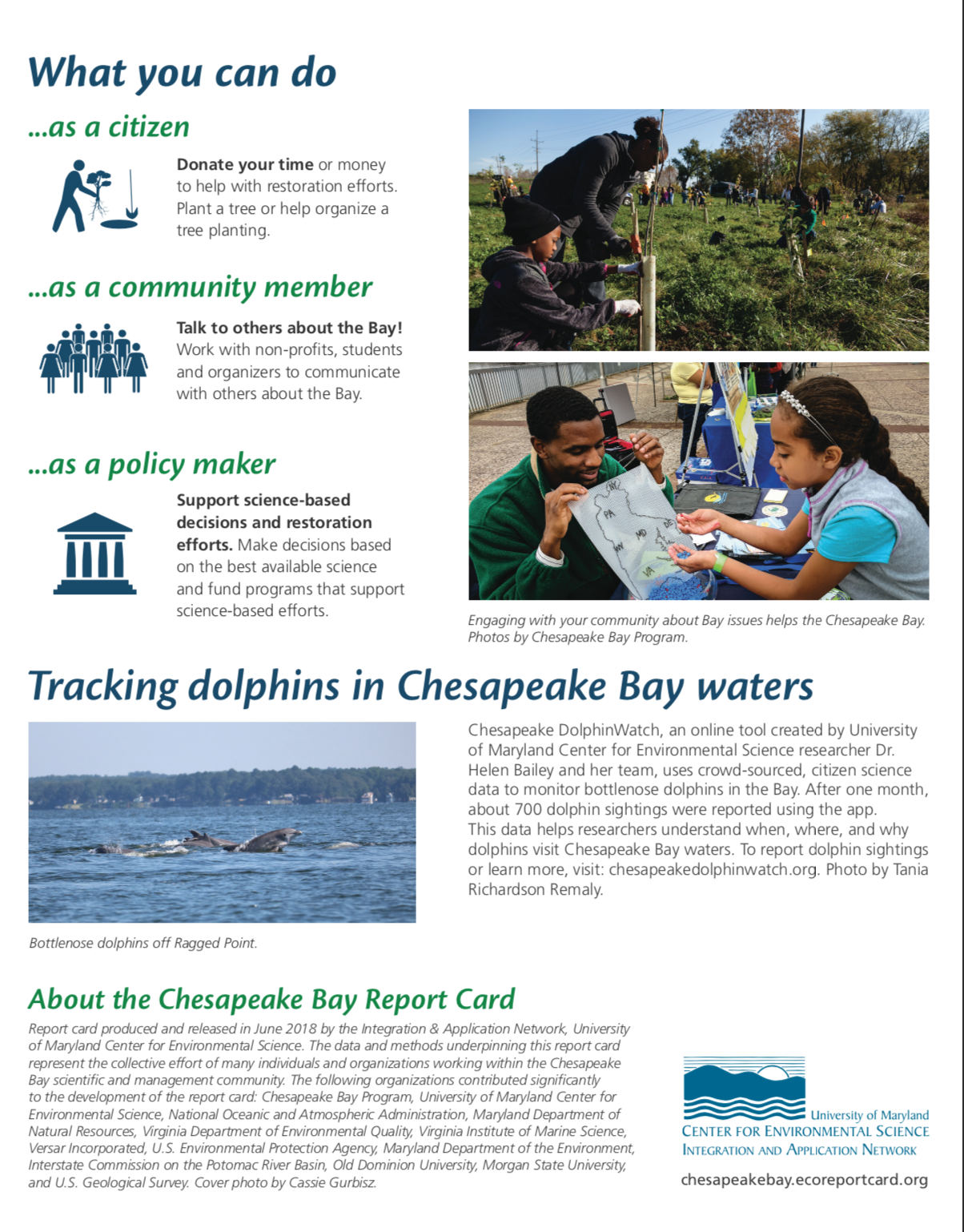 